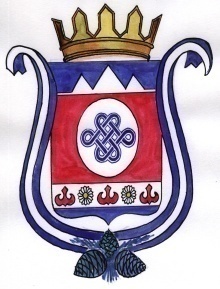     РЕШЕНИЕ                                                                                        ЧЕЧИМ    16 сентября 2019 года                   с. Камлак                                        № 8/2Об отпуске Главы сельской администрации муниципального образования Камлакское сельское поселение  Рассмотрев заявление Главы сельской администрации  муниципального образования Камлакское сельское поселение Соколова С.В.,  сельский   Совет депутатов муниципального образования Камлакское сельское поселение, РЕШИЛ:  Дать очередной отпуск Главе сельской администрации муниципального образования Камлакское сельское поселение с 17.09.2019  года по 22.10.2019 года (36 календарных дней).ГлаваМО Камлакское сельское поселение:  __________________ С.В. Соколов